MFM2P – White Cups vs Red Cups			Name: _________________________________     			   

					HOW MANY CUPS UNTIL THE STACKS ARE EQUAL HEIGHT? WHAT IS THE STACK HEIGHT?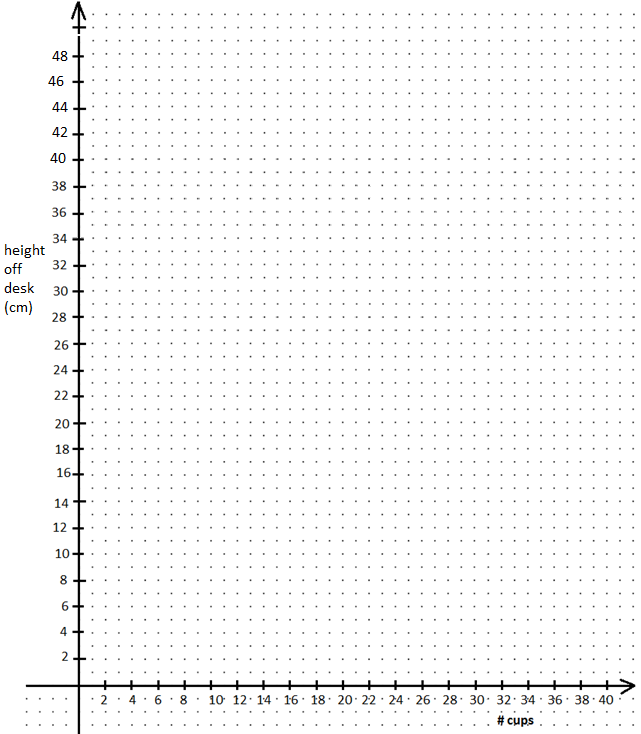 